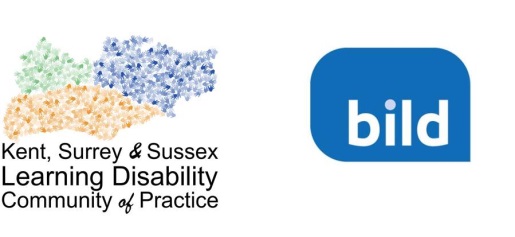 Sustaining Our Community 
The Kent, Surrey & Sussex Learning Disability Community of Practice 2018 Conference

Thursday  21st   June 9am to 5pm, The Charis Centre, Crawley, Surrey RH11 7ELThe Kent, Surrey & Sussex Learning Disability Community of Practice is pleased to announce the date of its 2018 conference. The theme for the day will be: Sustaining Our Community.The intended outcomes of the conference are for participants to share and hear about good practice initiatives in the care and support for people with learning disabilities, to be consulted about how the Community of Practice might develop in the future and to network with other Community of Practice members. The conference will include:keynote speakersworkshops presented by Community of Practice members highlighting good practice initiativesconsultation about the future sustainment of the Community of Practice and report of progress to date recruitment of ‘champions’market stallsposters produced by Community of Practice members highlighting good practice initiativesthe production of a film of dayCall for ContributionsThe Community of Practice is looking for local people from across Kent, Surrey and Sussex to present local good practice initiatives and to share their work at the Conference in a workshop or by producing a poster. If you are interested in doing this either download the form below and return it to L.howells@bild.org.uk or click on the following link to submit you interest online [click to download submission form.] The closing date for applications to run workshops or produce posters is 11th May 2017. Applications should focus on the three purposes of the Community of Practice which are to: Be person centredProvide the best quality care and support andImprove equality and access.Criteria for selectionConference organisers will decide which applications are successful based on the following criteria:The title is clear and describes the contentThe abstract is less than 300 wordsThe workshop or poster focuses on the three purposes of the Community of PracticeThe content is relevant to the Community of Practice membersThe content of the workshop or poster is explicitMaterials to be used are inclusive and easy to understand, to meet the needs of every member of the Community of Practice.APPLICATION FORMSubmission for Workshops and PostersWhat is the title of your workshop or poster?Poster or presentation? Do you want to produce a poster or run a workshop?Workshop requirements: Does your workshop require any particular facilities?Abstract: Please produce a brief summary of the work you would like to share in no more than 300 words.NameRole (if applicable):Organisation (if applicable):Email address:Telephone number:AddressYes/NoPosterWorkshopYes/NoAudio visual equipmentAnything else